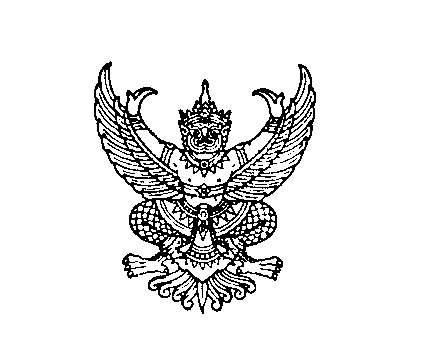 คำสั่งมหาวิทยาลัยการกีฬาแห่งชาติ วิทยาเขต....  ที่         /๒๕๖๓เรื่อง แต่งตั้งคณะกรรมการบริหารความเสี่ยง---------------------------------------------------------เพื่อให้มหาวิทยาลัยการกีฬาแห่งชาติ วิทยาเขต....มีการบริหารความเสี่ยงเป็นไปอย่างมีประสิทธิภาพ ประสิทธิผล และเป็นไปตามนโยบายการบริหารความเสี่ยง สอดคล้องกับหลักการบริหารจัดการที่ดี ตามพระราชกฤษฎีกาว่าด้วยหลักเกณฑ์และวิธีการบริหารกิจการบ้านเมืองที่ดี พ.ศ. ๒๕๔๖ จึงแต่งตั้งคณะกรรมการบริหารความเสี่ยง ดังนี้ คณะกรรมการบริหารความเสี่ยง๑.๑  รองอธิการบดีมหาวิทยาลัยการกีฬาแห่งชาติ วิทยาเขต....	ประธานกรรมการ๑.๒	ผู้ช่วยอธิการบดีมหาวิทยาลัยการกีฬาแห่งชาติ ฝ่ายบริหาร	รองประธานกรรมการ๑.๓	ผู้ช่วยอธิการบดีมหาวิทยาลัยการกีฬาแห่งชาติ ฝ่ายวิชาการ	กรรมการ๑.๔	ผู้ช่วยอธิการบดีมหาวิทยาลัยการกีฬาแห่งชาติ	กรรมการ	ฝ่ายกิจการนักศึกษาและกิจการพิเศษ	๑.๕	ผู้ช่วยอธิการบดีมหาวิทยาลัยการกีฬาแห่งชาติ	กรรมการ	ฝ่ายฝ่ายวิจัยและประกันคุณภาพการศึกษา๑.๖	รองคณบดีคณะวิทยาศาสตร์การกีฬาและสุขภาพ	กรรมการ๑.๗	รองคณบดีคณะศิลปศาสตร์	กรรมการ๑.๘	รองคณบดีคณะศึกษาศาสตร์	กรรมการ๑.๙	หัวหน้าสำนักงานรองอธิการบดี	กรรมการ๑.๑๐	หัวหน้าสำนักงานกีฬา	กรรมการ๑.๑๑	หัวหน้ากลุ่มบริหาร	กรรมการและเลขานุการ๑.๑๒	หัวหน้างานควบคุมภายในและบริหารความเสี่ยง	กรรมการและผู้ช่วยเลขานุการ๑.๑๓	หัวหน้างานประกันคุณภาพการศึกษา	กรรมการและผู้ช่วยเลขานุการ	คณะวิทยาศาสตร์การกีฬาและสุขภาพ๑.๑๔	หัวหน้างานประกันคุณภาพการศึกษา คณะศิลปศาสตร์	กรรมการและผู้ช่วยเลขานุการ๑.๑๕	หัวหน้างานประกันคุณภาพการศึกษา คณะศึกษาศาสตร์	กรรมการและผู้ช่วยเลขานุการมีหน้าที่...มีหน้าที่  ส่งเสริม สนับสนุน และให้คำปรึกษาในเรื่องการบริหารความเสี่ยง กำกับ ติดตาม และให้ข้อเสนอแนะเกี่ยวกับการดำเนินงานการบริหารความเสี่ยงให้เป็นไปด้วยความเรียบร้อยและมีประสิทธิภาพ พิจารณาให้ความเห็นชอบแผนบริหารความเสี่ยงและรายงานผลการบริหารความเสี่ยงสื่อสารข้อมูลด้านการบริหารความเสี่ยงให้หน่วยงานทราบเพื่อนำไปสู่การปฏิบัติติดตามและประเมินผลการดำเนินงานบริหารความเสี่ยงคณะทำงานบริหารความเสี่ยง ระดับวิทยาเขต๒.๑	ผู้ช่วยอธิการบดีมหาวิทยาลัยการกีฬาแห่งชาติ ฝ่ายบริหาร	ประธานคณะทำงาน	ฝ่ายบริหาร๒.๒	หัวหน้าสำนักงานรองอธิการบดี	คณะทำงาน๒.๓	หัวหน้าสำนักงานกีฬา	คณะทำงาน๒.๔ 	บุคลากรในสำนักงานรองอธิการบดี	คณะทำงาน๒.๕	บุคลากรในสำนักงานกีฬา	คณะทำงาน๒.๖	หัวหน้ากลุ่มบริหาร	คณะทำงานและเลขานุการ๒.๗	หัวหน้างานควบคุมภายในและบริหารความเสี่ยง	คณะทำงานและผู้ช่วยเลขานุการ๒.๘	หัวหน้างานธุรการสำนักงานกีฬา	คณะทำงานและผู้ช่วยเลขานุการมีหน้าที่ดำเนินการวิเคราะห์ ระบุปัจจัยเสี่ยง ประเมินโอกาสและผลกระทบของความเสี่ยง และจัดลำดับความสำคัญที่เกิดจากการวิเคราะห์และระบุปัจจัยเสี่ยงจัดทำ (ร่าง) แผนบริหารความเสี่ยงเสนอต่อคณะกรรมการบริหารความเสี่ยง และรองอธิการบดีมหาวิทยาลัยการกีฬาแห่งชาติประจำวิทยาเขต... และดำเนินงานตามแผนบริหารความเสี่ยง ติดตามและรายงานผลการดำเนินงานการบริหารความเสี่ยง ต่อคณะกรรมการบริหารความเสี่ยง และรองอธิการบดีมหาวิทยาลัยการกีฬาแห่งชาติประจำวิทยาเขต...นำผลการประเมินการบริหารความเสี่ยงไปปรับปรุงแผนความเสี่ยงในปีถัดไปดำเนินการตามที่คณะกรรมการบริหารความเสี่ยงมอบหมาย๓.	คณะทำงานบริหารความเสี่ยง คณะวิทยาศาสตร์การกีฬาและสุขภาพ๓.๑	รองคณบดีคณะวิทยาศาสตร์การกีฬาและสุขภาพ	ประธานคณะทำงาน๓.๒	บุคลากรในคณะวิทยาศาสตร์การกีฬาและสุขภาพ	คณะทำงาน๓.๓	หัวหน้างานประกันคุณภาพการศึกษาคณะ	คณะทำงานและเลขานุการ๓.๔	เจ้าหน้าที่งานประกันคุณภาพการศึกษาคณะ	คณะทำงานและผู้ช่วยเลขานุการ๔. คณะทำงาน...๔.	คณะทำงานบริหารความเสี่ยง คณะศิลปศาสตร์๔.๑	รองคณบดีคณะศิลปศาสตร์	ประธานคณะทำงาน๔.๒	บุคลากรในคณะศิลปศาสตร์	คณะทำงาน๔.๓	หัวหน้างานประกันคุณภาพการศึกษาคณะ	คณะทำงานและเลขานุการ๔.๔	เจ้าหน้าที่งานประกันคุณภาพการศึกษาคณะ	คณะทำงานและผู้ช่วยเลขานุการ๕.	คณะทำงานบริหารความเสี่ยง คณะศึกษาศาสตร์๕.๑	รองคณบดีคณะศึกษาศาสตร์	ประธานคณะทำงาน๕.๒	บุคลากรในคณะศึกษาศาสตร์	คณะทำงาน๕.๓	หัวหน้างานประกันคุณภาพการศึกษาคณะ	คณะทำงานและเลขานุการ๕.๔	เจ้าหน้าที่งานประกันคุณภาพการศึกษาคณะ	คณะทำงานและผู้ช่วยเลขานุการมีหน้าที่ดำเนินการวิเคราะห์ ระบุปัจจัยเสี่ยง ประเมินโอกาสและผลกระทบของความเสี่ยง และจัดลำดับความสำคัญที่เกิดจากการวิเคราะห์และระบุปัจจัยเสี่ยงจัดทำ (ร่าง) แผนบริหารความเสี่ยงเสนอต่อคณะกรรมการบริหารความเสี่ยง และรองอธิการบดีมหาวิทยาลัยการกีฬาแห่งชาติประจำวิทยาเขต... และดำเนินงานตามแผนบริหารความเสี่ยง ติดตามและรายงานผลการดำเนินงานการบริหารความเสี่ยง ต่อคณะกรรมการบริหารความเสี่ยง และรองอธิการบดีมหาวิทยาลัยการกีฬาแห่งชาติประจำวิทยาเขต...นำผลการประเมินการบริหารความเสี่ยงไปปรับปรุงแผนความเสี่ยงในปีถัดไปดำเนินการตามที่คณะกรรมการบริหารความเสี่ยงมอบหมาย			ทั้งนี้ ตั้งแต่บัดนี้เป็นต้นไป				สั่ง  ณ  วันที่................เดือน......................พ.ศ...............